V Uhrovci sa 24. 4. 2015 zišli najlepší rétori Trenčianskeho kraja V Roku Ľudovíta Štúra sa v rodisku dvoch slávnych Slovákov  konal už 20. ročník krajskej súťaže Štúrov a Dubčekov rétorický Uhrovec. Púchovské gymnázium v 3. kategórii reprezentovala študentka septimy- Katarína Kalusová, ktorá sa umiestnila na 2. mieste. Porotu získala nielen svojím prejavom o výsledkoch vlastnej projektovej práce- využití fraktálov v ľudovej výšivke, ale aj svojou vizážou          ( rečnila totiž v púchovskom  kroji) a svojím milým, prirodzeným vystupovaním. Katke blahoželáme a želáme jej veľa ďalších úspechov. 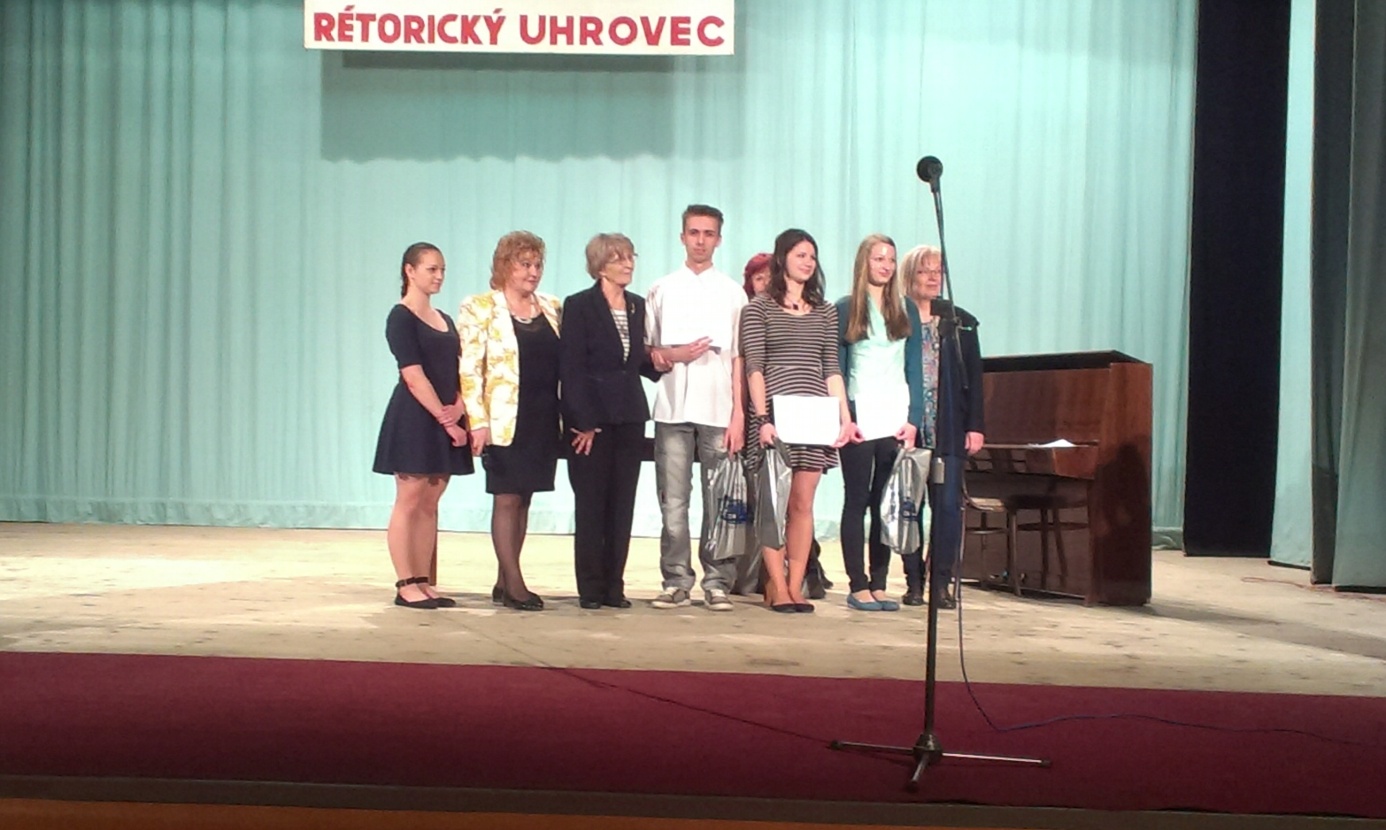 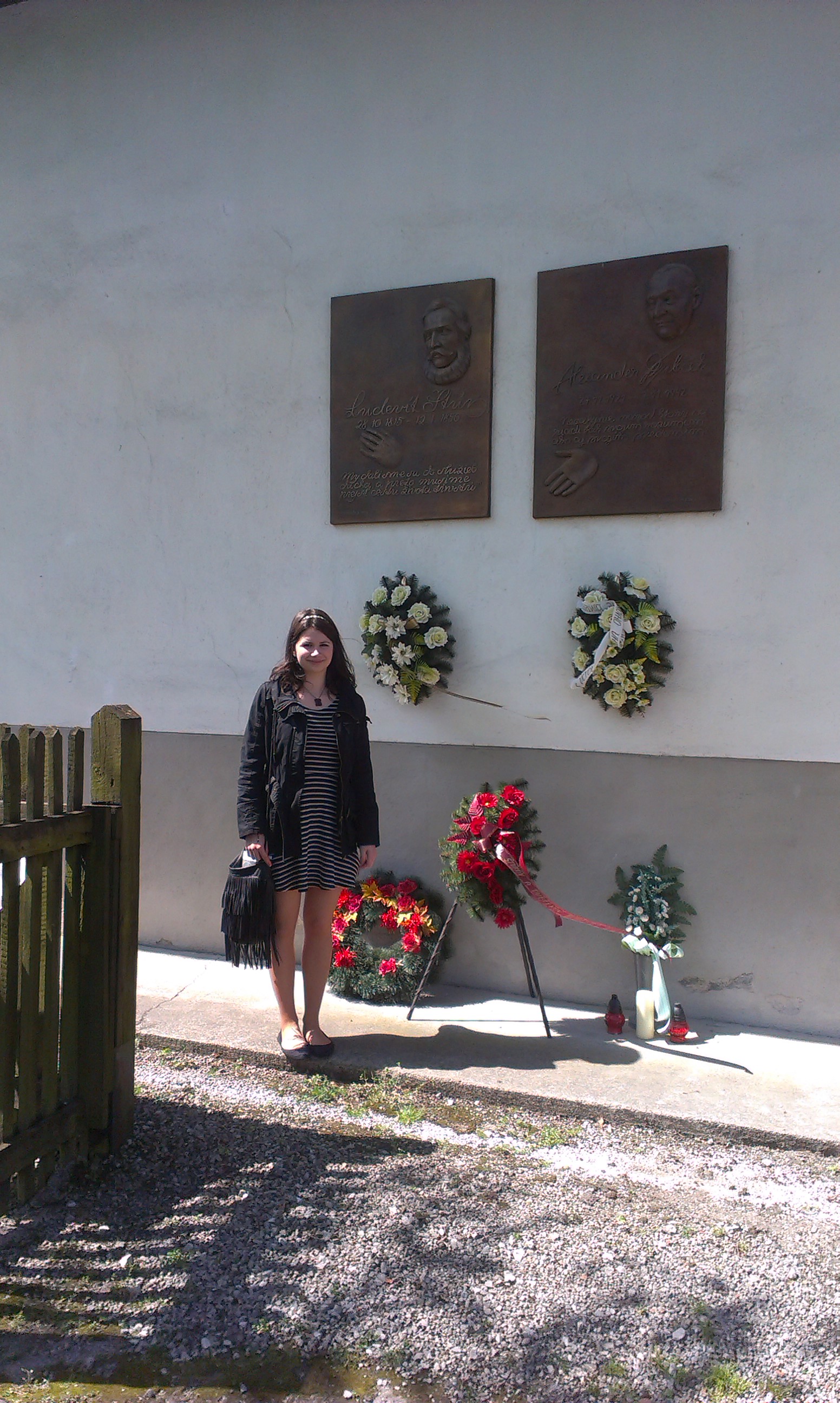 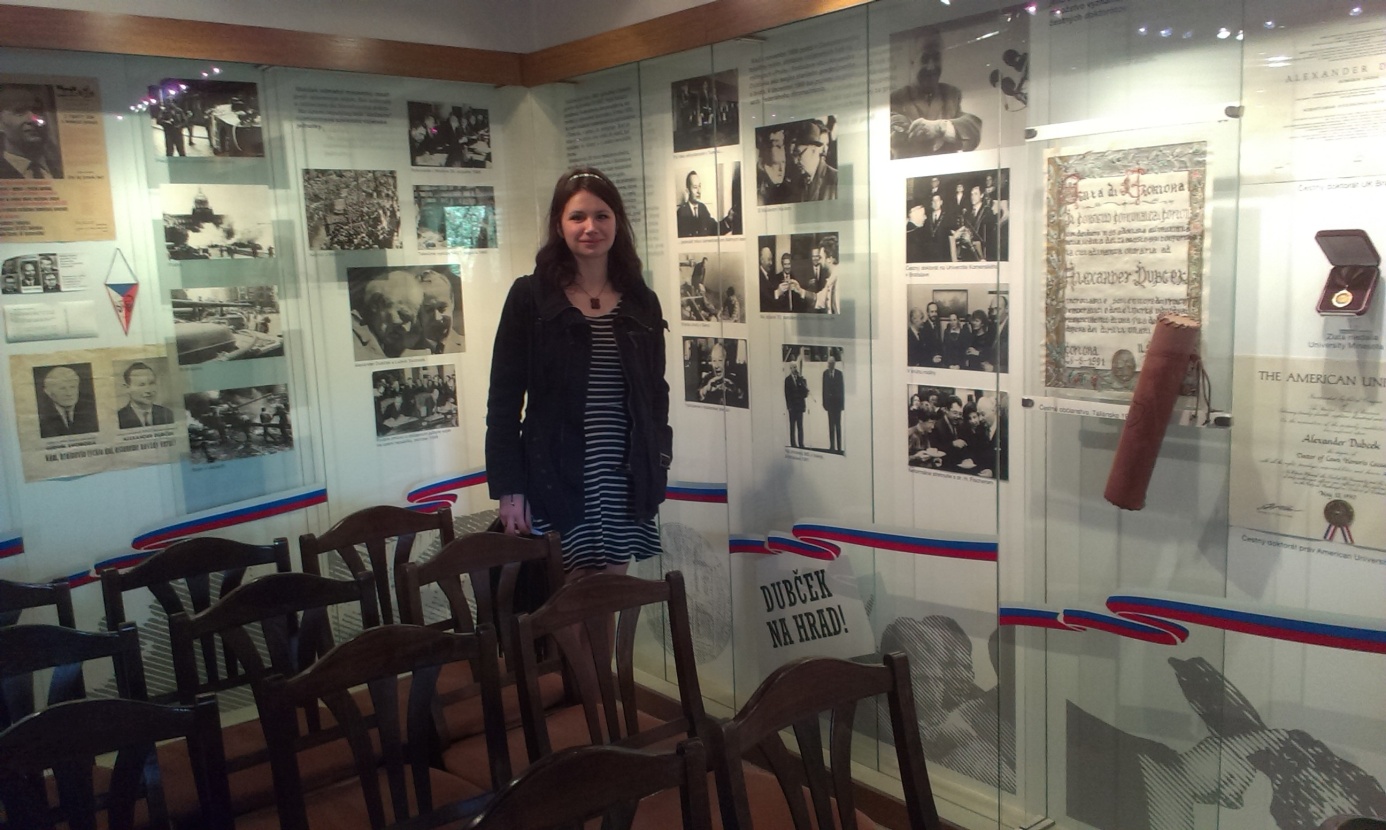 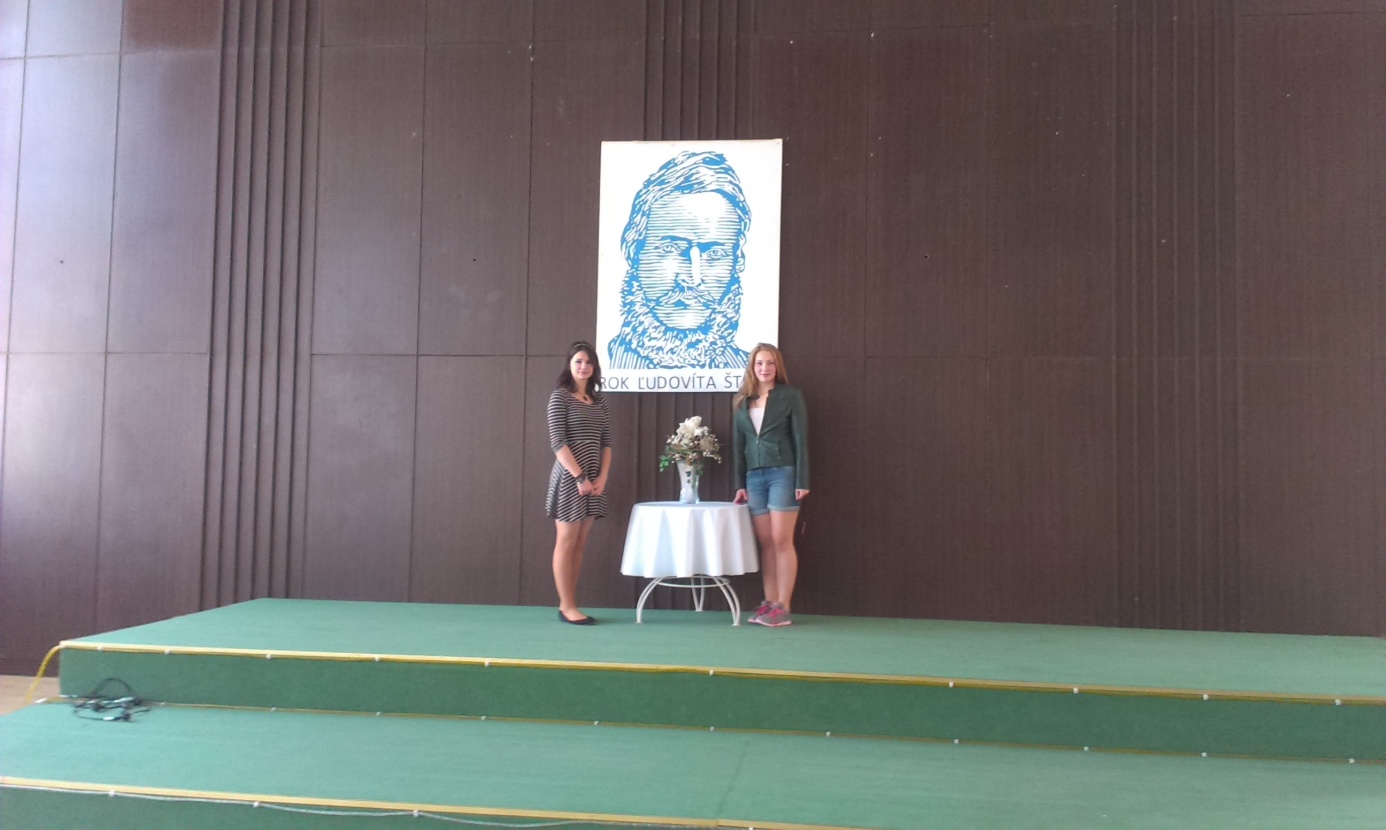 